AntragsformularDaten des Antragstellers1. kurze Zusammenfassung des Projekts Geben Sie eine kurze Zusammenfassung von Ihrem Projekt. Beschreiben Sie, wie Sie in diesem Projekt partizipieren werden indem Sie die Problemstellung, Herangehensweise und die zu erwartenden wirtschaftlichen Ziele für Ihr Unternehmen aufführen.2. Beschreibung des Unternehmens/KonsortiumsBeschreiben Sie Ihr Unternehmen / Konsortium mit den wichtigsten Produkten und Dienstleistungen. Fügen Sie ein Organigramm und eine Übersicht der verbundenen Rechtspersonen (Anteilseigner, Schwester- und Tochterunternehmungen) und deren prozentuale Anteile an der Organisation bei. 2.1 Beschreibung eines weiteren Unternehmens/Konsortiums (otpional)Beschreiben Sie Ihr Unternehmen / Konsortium mit den wichtigsten Produkten und Dienstleistungen. Fügen Sie ein Organigramm und eine Übersicht der verbundenen Rechtspersonen (Anteilseigner, Schwester- und Tochterunternehmungen) und deren prozentuale Anteile an der Organisation bei. 3.ProJEKTBESCHREIBUNG3.1 Forschung Beschreiben Sie die Problemstellung, welche untersucht bzw. gelöst werden soll. Gehen Sie dabei auch darauf ein, welche vorteilhaften Entwicklungen Sie für Ihr Unternehmen erwarten.3.2 HerangehensweiseBeschreiben Sie Ihre Herangehensweise an das Problem, maßgebliche Entwicklungsschritte und gewünschte Ergebnisse die durch dieses Projekt erzielt werden sollen. 3.3 Entwicklungsschritte im ProjekTBeschreiben Sie die Projektaktivitäten so genau wie möglich, wer diese Arbeitsschritte (intern/extern) ausführt und die dafür benötigten Materialien. 3.4 ZeitplanBeschreiben Sie den zeitlichen Ablauf an Hand der zuvor erwähnten Projektschritte. Achtung: Das Projekt muss innerhalb von 6 Monaten abgeschlossen werden und muss 6 Wochen nach Projektabschluss final deklariert sein.4.BudgetFüllen Sie in der nachfolgenden Tabelle die zu erwartenden Projektkosten und den dazu gehörigen Finanzierungsplan aus. Achtung: Personalkosten werden nur mit den definierten Leistungsgruppen (siehe INTERREG Förderbestimmung Seite. 7) beantragt (zusätzlich 25% Overhead). Leistungsgruppe 1 darf über das Voucherprogramm nicht subventioniert werden.Sonstige Kosten z. B. für den Einsatz von externen Experten und/oder Materialien sind förderfähig;Die Förderung beträgt max. 50% der gesamt zu erstattenden Projektkosten (30.000€) bei einem Maximalbetrag von 15.000€;Die Kosten verstehen sich exklusive MwST.Die Mehrwertsteuer bei Projektpartnern mit der Rechtsform “privat” ist die MwSt i.d.R. nicht förderfähig. Bitte geben Sie daher nur Nettobeträge an.Optionales weiteres Unternehmen:4.1 Erläuterung des projektbudgetsGeben Sie eine detaillierte Beschreibung der oben genannten Kostenarten und deren Zusammensetzung (siehe Info Gemeinkosten in der Förderbestimmung Seite. 25).5. Projektergebnis5.1 WETTBEWERBSSITUaTIONErläutern Sie, inwieweit Sie in Bezug auf den Wettbewerb Vorteile erlangen können (z.B. Umsatzsteigerung oder mögliche Schaffung von Arbeitsplätzen). 5.2 Forschung und EntwicklungErläutern Sie die Auswirkungen des Projektes auf Ihr Forschungs- und Entwicklungspotenzial (z. B. Welche neuen Technologiebereiche eröffnen sich Ihnen?).6. unterschrift(en)Mit dem Unterzeichnen dieses Antrages erklären Sie als Antragssteller:Die Befugnis, den Antrag einzureichen und zu unterzeichnen. Alle Informationen im Antragsformular wahrheitsgemäß ausgefüllt zu haben.Verantwortlich und haftbar zu sein für den reibungslosen Ablauf des Innovationsprojektes und die damit verbundenen Bedingungen und Verpflichtungen einzuhalten.Zum Zeitpunkt der Unterzeichnung die Förderbestimmungen des INTERREG V A-Projektes D-NL-HIT zur Kenntnis genommen zu haben Bei Nachfrage des Lead Partners Hochschule Niederrhein zu Berichten, Monitoring und Evaluierungen des INTERREG V A-Projektes D-NL-HIT teilzunehmen.Kosten erst nach Genehmigung zur Teilnahme am INTERREG V A-Projekt D-NL-HIT geltend gemacht werden können.Den für dieses Projekt erforderlichen Eigenanteils zu gewährleisten.Zahlungsfähig zu sein und keinen Konkursantrag gestellt zu haben. Kenntnis von den Vorschriften für staatliche Beihilfeförderungen zu haben und diese einzuhalten.Einhaltung des lt. der Europäischen Union bezeichneten KMU-Status .Unterstützt  durch: 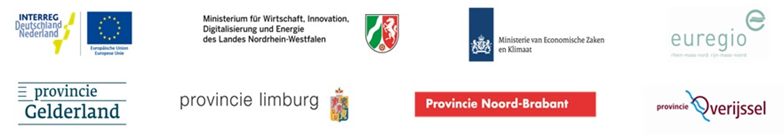 Anlage 1: 	UnternehmensdatenBitte füllen Sie für die weitere Kommunikation und zur Auszahlung der Fördergelder die Anlage aus.Anlage 1.1: 	Unternehmensdaten (Optionales Weiteres Unternehmen)Bitte füllen Sie für die weitere Kommunikation und zur Auszahlung der Fördergelder die Anlage aus.Anlage 2: 	KMU Erklärung lt. Definition der Europäischen KOmission 		(2003/361/EG)INTERREG V A Projekt D-NL-HIT:Projektpartner/Konsortium:Datum des Antrags:KostenbeschreibungKosten(€)FinanzierungProzentualer Anteil (%)Betrag(€)PersonalkostenFörderrung durch INTERREGMaterialkostenEigenanteilSonstige KostenTotal zu erstattene KostenTotale Finazierung100%KostenbeschreibungKosten(€)FinanzierungProzentualer Anteil (%)Betrag(€)PersonalkostenFörderrung durch INTERREGMaterialkostenEigenanteilSonstige KostenTotal zu erstattene KostenTotale Finazierung100%OrtDatumName(n)Funktion(en)Firmenstempel/Logo(s)Unterschrift(en)Unternehmen:Rechtsform:Besucheradresse (Straße):PLZ und Ort:Webseite:Name des Unterzeichners:Funktion:Telefonnummer:E-Mail:Kontaktperson für das Projekt:Funktion:Telefonnummer:E-Mail-Adresse:Name und Ort der Bank:IBAN :BIC :Eintrag bei der Handelskammer:IHK-Standort:Anzahl Arbeitnehmer :Unternehmen:Rechtsform:Besucheradresse (Straße):PLZ und Ort:Webseite:Name des Unterzeichners:Funktion:Telefonnummer:E-Mail:Kontaktperson für das Projekt:Funktion:Telefonnummer:E-mailadresse:Name und Ort der Bank:IBAN :BIC :Eintrag bei der Handelskammer:IHK-Standort:Anzahl Arbeitnehmer :